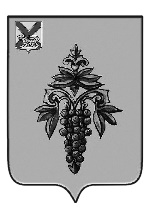 АДМИНИСТРАЦИЯ ЧУГУЕВСКОГО МУНИЦИПАЛЬНОГО ОКРУГА ПРИМОРСКОГО КРАЯ ПОСТАНОВЛЕНИЕО внесении изменений в постановление администрации Чугуевского муниципального района от 11 декабря 2019 года № 845 -НПА Об утверждении муниципальной программы «Энергосбережение и энергетическая эффективность Чугуевского муниципального округа» на 2020-2027 годыРуководствуясь Федеральным законом от 06 октября 2003 года № 131-ФЗ «Об общих принципах организации местного самоуправления в Российской Федерации», решением Думы Чугуевского муниципального округа от 15 декабря 2022 года № 429-НПА «О бюджете Чугуевского муниципального округа на 2023 год и плановый период 2024 и 2025 годов», постановлением администрации Чугуевского муниципального района от 02 сентября 2020 года № 658-НПА «Об утверждении Порядка принятия решений о разработке, формирования, реализации и проведения оценки эффективности реализации муниципальных программ в Чугуевском муниципальном округе», статьей 43 Устава Чугуевского муниципального округа, администрация Чугуевского муниципального округаПОСТАНОВЛЯЕТ:           1. Внести в постановление администрации Чугуевского муниципального района от 11 декабря 2019 года № 845-НПА «Энергосбережение и энергетическая эффективность Чугуевского муниципального округа» на 2020 - 2024 годы» следующие изменения (далее – постановление):          1.1. Приложение № 2 к Программе «Обобщенная характеристика реализуемых в составе муниципальной программы подпрограмм и отдельных мероприятий «Энергосбережение и энергетическая эффективность Чугуевского муниципального округа на 2020-2027 годы» изложить в следующей редакции (приложение № 1 к настоящему постановлению);             1.2.  Приложение № 3 к Программе «Информация о ресурсном обеспечении муниципальной программы за счет средств бюджета Чугуевского муниципального округа и привлекаемых средств федерального бюджета, краевого бюджета, бюджетов государственных внебюджетных фондов, иных внебюджетных источников «Энергосбережение и энергетическая эффективность Чугуевского муниципального округа на 2020-2027 годы» изложить в следующей редакции (приложение № 2 к настоящему постановлению).             2. Настоящее постановление вступает в силу со дня его официального опубликования и подлежит размещению на официальном сайте Чугуевского муниципального округа в информационно-коммуникационной сети Интернет.Глава Чугуевского муниципального округа,глава администрации                                                                            Р.Ю. Деменев          Приложение № 1 кпостановлению администрации Чугуевскогомуниципального округа от _______ №_______ОБОБЩЕННАЯ ХАРАКТЕРИСТИКАРЕАЛИЗУЕМЫХ В СОСТАВЕ МУНИЦИПАЛЬНОЙ ПРОГРАММЫПОДПРОГРАММ И ОТДЕЛЬНЫХ МЕРОПРИЯТИЙ«Энергосбережение и энергетическая эффективность Чугуевского муниципального округа» на 2020-2027 гг.Приложение № 2 кпостановлению администрации Чугуевскогомуниципального округа от _______ №___________________________________________Приложение №2 к Программе Энергосбережение и энергетическая эффективность Чугуевского муниципального округа на 2020-2027 годы№ п/пНаименование    отдельногомероприятия   муниципальной программыОтветственныйисполнитель,соисполнителиСрок  реализации (годы)Срок  реализации (годы)Срок  реализации (годы)№ п/пНаименование    отдельногомероприятия   муниципальной программыОтветственныйисполнитель,соисполнителиНачалореализациипрограммы, отдель-ного меро-приятияОкончанияреализациипрограммы, отдель-ного меро-приятияОжидаемыйрезультат(краткоеописание)1234561.Основное мероприятие «Организационные мероприятия  по энергосбережению и повышению энергетической эффективности»Основное мероприятие «Организационные мероприятия  по энергосбережению и повышению энергетической эффективности»Основное мероприятие «Организационные мероприятия  по энергосбережению и повышению энергетической эффективности»Основное мероприятие «Организационные мероприятия  по энергосбережению и повышению энергетической эффективности»Основное мероприятие «Организационные мероприятия  по энергосбережению и повышению энергетической эффективности»1.1Разработка энергетического паспорта муниципальных учрежденийМуниципальное казенное учреждение «Центр обслуживания общеобразовательных учреждений»20202021Снижение потерь в электрических и тепловых сетях2Основное мероприятие «Технологические и технические мероприятия  по энергосбережению и повышению энергетической эффективности»Основное мероприятие «Технологические и технические мероприятия  по энергосбережению и повышению энергетической эффективности»Основное мероприятие «Технологические и технические мероприятия  по энергосбережению и повышению энергетической эффективности»Основное мероприятие «Технологические и технические мероприятия  по энергосбережению и повышению энергетической эффективности»Основное мероприятие «Технологические и технические мероприятия  по энергосбережению и повышению энергетической эффективности»2.1Техническое присоединение к электрическим сетямАдминистрация Чугуевского муниципального округа20222027Увеличение доли освещенности улиц2.2Содержание линий уличного освещенияАдминистрация Чугуевского муниципального округа20202027Внедрение энергоэффективных устройств2.3Ремонт и модернизация тепловых сетей  Администрация Чугуевского муниципального округа20212027Снижение потерь в тепловых сетях2.4Ремонт электрических сетейАдминистрация Чугуевского муниципального округа20202020Внедрение энергоэффективных устройств2.5Приобретение резервных источников питанияАдминистрация Чугуевского муниципального округа20202021Бесперебойное и качественное энергоресурсоснабжение 2.6Установка приборов учета энергоресурсов в муниципальных зданиях, квартирахМуниципальное казенное учреждение «Центр обслуживания образовательных учреждений20202021Обеспечение экономии потребления энергии2.7.Приобретение, установка, и ремонт трансформаторных подстанцийАдминистрация Чугуевского муниципального округа20232027Внедрение энергоэффективных устройствПриложение № 3 к Программе Энергосбережение и энергетическая эффективность Чугуевского муниципального округа на 2020-2027 годы                                                                                        ИНФОРМАЦИЯ                                                                                        ИНФОРМАЦИЯ                                                                                        ИНФОРМАЦИЯ                                                                                        ИНФОРМАЦИЯ                                                                                        ИНФОРМАЦИЯ                                                                                        ИНФОРМАЦИЯ                                                                                        ИНФОРМАЦИЯ                                                                                        ИНФОРМАЦИЯ                                                                                        ИНФОРМАЦИЯ                                                                                        ИНФОРМАЦИЯ                                                                                        ИНФОРМАЦИЯ                                                                                        ИНФОРМАЦИЯ                                                                                        ИНФОРМАЦИЯ                                                                                        ИНФОРМАЦИЯ                                                                                        ИНФОРМАЦИЯ                                                                                        ИНФОРМАЦИЯ                                                                                        ИНФОРМАЦИЯ                                                                                        ИНФОРМАЦИЯО РЕСУРСНОМ ОБЕСПЕЧЕНИИ МУНИЦИПАЛЬНОЙ ПРОГРАММЫ ЗА СЧЕТ СРЕДСТВ БЮДЖЕТА ЧУГУЕВСКОГОО РЕСУРСНОМ ОБЕСПЕЧЕНИИ МУНИЦИПАЛЬНОЙ ПРОГРАММЫ ЗА СЧЕТ СРЕДСТВ БЮДЖЕТА ЧУГУЕВСКОГОО РЕСУРСНОМ ОБЕСПЕЧЕНИИ МУНИЦИПАЛЬНОЙ ПРОГРАММЫ ЗА СЧЕТ СРЕДСТВ БЮДЖЕТА ЧУГУЕВСКОГОО РЕСУРСНОМ ОБЕСПЕЧЕНИИ МУНИЦИПАЛЬНОЙ ПРОГРАММЫ ЗА СЧЕТ СРЕДСТВ БЮДЖЕТА ЧУГУЕВСКОГОО РЕСУРСНОМ ОБЕСПЕЧЕНИИ МУНИЦИПАЛЬНОЙ ПРОГРАММЫ ЗА СЧЕТ СРЕДСТВ БЮДЖЕТА ЧУГУЕВСКОГОО РЕСУРСНОМ ОБЕСПЕЧЕНИИ МУНИЦИПАЛЬНОЙ ПРОГРАММЫ ЗА СЧЕТ СРЕДСТВ БЮДЖЕТА ЧУГУЕВСКОГОО РЕСУРСНОМ ОБЕСПЕЧЕНИИ МУНИЦИПАЛЬНОЙ ПРОГРАММЫ ЗА СЧЕТ СРЕДСТВ БЮДЖЕТА ЧУГУЕВСКОГОО РЕСУРСНОМ ОБЕСПЕЧЕНИИ МУНИЦИПАЛЬНОЙ ПРОГРАММЫ ЗА СЧЕТ СРЕДСТВ БЮДЖЕТА ЧУГУЕВСКОГОО РЕСУРСНОМ ОБЕСПЕЧЕНИИ МУНИЦИПАЛЬНОЙ ПРОГРАММЫ ЗА СЧЕТ СРЕДСТВ БЮДЖЕТА ЧУГУЕВСКОГОО РЕСУРСНОМ ОБЕСПЕЧЕНИИ МУНИЦИПАЛЬНОЙ ПРОГРАММЫ ЗА СЧЕТ СРЕДСТВ БЮДЖЕТА ЧУГУЕВСКОГОО РЕСУРСНОМ ОБЕСПЕЧЕНИИ МУНИЦИПАЛЬНОЙ ПРОГРАММЫ ЗА СЧЕТ СРЕДСТВ БЮДЖЕТА ЧУГУЕВСКОГОО РЕСУРСНОМ ОБЕСПЕЧЕНИИ МУНИЦИПАЛЬНОЙ ПРОГРАММЫ ЗА СЧЕТ СРЕДСТВ БЮДЖЕТА ЧУГУЕВСКОГОО РЕСУРСНОМ ОБЕСПЕЧЕНИИ МУНИЦИПАЛЬНОЙ ПРОГРАММЫ ЗА СЧЕТ СРЕДСТВ БЮДЖЕТА ЧУГУЕВСКОГОО РЕСУРСНОМ ОБЕСПЕЧЕНИИ МУНИЦИПАЛЬНОЙ ПРОГРАММЫ ЗА СЧЕТ СРЕДСТВ БЮДЖЕТА ЧУГУЕВСКОГОО РЕСУРСНОМ ОБЕСПЕЧЕНИИ МУНИЦИПАЛЬНОЙ ПРОГРАММЫ ЗА СЧЕТ СРЕДСТВ БЮДЖЕТА ЧУГУЕВСКОГОО РЕСУРСНОМ ОБЕСПЕЧЕНИИ МУНИЦИПАЛЬНОЙ ПРОГРАММЫ ЗА СЧЕТ СРЕДСТВ БЮДЖЕТА ЧУГУЕВСКОГОО РЕСУРСНОМ ОБЕСПЕЧЕНИИ МУНИЦИПАЛЬНОЙ ПРОГРАММЫ ЗА СЧЕТ СРЕДСТВ БЮДЖЕТА ЧУГУЕВСКОГОО РЕСУРСНОМ ОБЕСПЕЧЕНИИ МУНИЦИПАЛЬНОЙ ПРОГРАММЫ ЗА СЧЕТ СРЕДСТВ БЮДЖЕТА ЧУГУЕВСКОГОО РЕСУРСНОМ ОБЕСПЕЧЕНИИ МУНИЦИПАЛЬНОЙ ПРОГРАММЫ ЗА СЧЕТ СРЕДСТВ БЮДЖЕТА ЧУГУЕВСКОГО       «Энергосбережение и энергетическая эффективность Чугуевского муниципального округа» на 2024-2027 годы       «Энергосбережение и энергетическая эффективность Чугуевского муниципального округа» на 2024-2027 годы       «Энергосбережение и энергетическая эффективность Чугуевского муниципального округа» на 2024-2027 годы       «Энергосбережение и энергетическая эффективность Чугуевского муниципального округа» на 2024-2027 годы       «Энергосбережение и энергетическая эффективность Чугуевского муниципального округа» на 2024-2027 годы       «Энергосбережение и энергетическая эффективность Чугуевского муниципального округа» на 2024-2027 годы       «Энергосбережение и энергетическая эффективность Чугуевского муниципального округа» на 2024-2027 годы       «Энергосбережение и энергетическая эффективность Чугуевского муниципального округа» на 2024-2027 годы       «Энергосбережение и энергетическая эффективность Чугуевского муниципального округа» на 2024-2027 годы       «Энергосбережение и энергетическая эффективность Чугуевского муниципального округа» на 2024-2027 годы       «Энергосбережение и энергетическая эффективность Чугуевского муниципального округа» на 2024-2027 годы       «Энергосбережение и энергетическая эффективность Чугуевского муниципального округа» на 2024-2027 годы       «Энергосбережение и энергетическая эффективность Чугуевского муниципального округа» на 2024-2027 годы       «Энергосбережение и энергетическая эффективность Чугуевского муниципального округа» на 2024-2027 годы       «Энергосбережение и энергетическая эффективность Чугуевского муниципального округа» на 2024-2027 годы       «Энергосбережение и энергетическая эффективность Чугуевского муниципального округа» на 2024-2027 годы       «Энергосбережение и энергетическая эффективность Чугуевского муниципального округа» на 2024-2027 годы       «Энергосбережение и энергетическая эффективность Чугуевского муниципального округа» на 2024-2027 годы № п/п № п/п Наименование  программы,
подпрограммы, мероприятия, отдельного мероприятия Наименование  программы,
подпрограммы, мероприятия, отдельного мероприятия Наименование  программы,
подпрограммы, мероприятия, отдельного мероприятия Наименование  программы,
подпрограммы, мероприятия, отдельного мероприятияГлавный распорядитель бюджетных средств Источник
ресурсного
обеспеченияОценка расходов (руб.), годыОценка расходов (руб.), годыОценка расходов (руб.), годыОценка расходов (руб.), годыОценка расходов (руб.), годыОценка расходов (руб.), годыОценка расходов (руб.), годыОценка расходов (руб.), годыОценка расходов (руб.), годыОценка расходов (руб.), годыОценка расходов (руб.), годыОценка расходов (руб.), годыОценка расходов (руб.), годыОценка расходов (руб.), годы № п/п № п/п Наименование  программы,
подпрограммы, мероприятия, отдельного мероприятия Наименование  программы,
подпрограммы, мероприятия, отдельного мероприятия Наименование  программы,
подпрограммы, мероприятия, отдельного мероприятия Наименование  программы,
подпрограммы, мероприятия, отдельного мероприятияГлавный распорядитель бюджетных средств Источник
ресурсного
обеспечениявсеговсего202020212021202220222023202320232024202520262027112222 34556778899910111213 Муниципальная программа «Энергосбережение и энергетическая эффективность Чугуевского муниципального округа» на 2024-2027годы Муниципальная программа «Энергосбережение и энергетическая эффективность Чугуевского муниципального округа» на 2024-2027годы Муниципальная программа «Энергосбережение и энергетическая эффективность Чугуевского муниципального округа» на 2024-2027годы Муниципальная программа «Энергосбережение и энергетическая эффективность Чугуевского муниципального округа» на 2024-2027годыБюджет Чугуевского МО47663013,0847663013,085521760,458131252,638131252,637180000,007180000,006950000,006950000,006950000,004970000,004970000,004970000,004970000,0011Основное мероприятие «Организационные мероприятия  по энергосбережению и повышению энергетической эффективности»Основное мероприятие «Организационные мероприятия  по энергосбережению и повышению энергетической эффективности»Основное мероприятие «Организационные мероприятия  по энергосбережению и повышению энергетической эффективности»Основное мероприятие «Организационные мероприятия  по энергосбережению и повышению энергетической эффективности»Бюджет Чугуевского МО700000,0700000,0475000,0225000,0225000,00000000001.11.1Обучение персонала учреждений элементам энергоресурсосбережения при эксплуатации инженерных сетейОбучение персонала учреждений элементам энергоресурсосбережения при эксплуатации инженерных сетейОбучение персонала учреждений элементам энергоресурсосбережения при эксплуатации инженерных сетейОбучение персонала учреждений элементам энергоресурсосбережения при эксплуатации инженерных сетейАдминистрация Чугуевского муниципального округаБюджет Чугуевского МО000000000000001.21.2Разработка энергетического паспорта муниципальных учрежденийРазработка энергетического паспорта муниципальных учрежденийРазработка энергетического паспорта муниципальных учрежденийРазработка энергетического паспорта муниципальных учрежденийМуниципальное казенное учреждение «Центр обслуживания общеобразовательных учреждений»Бюджет Чугуевского МО700000,0700000,0475000,0225000,0225000,000000000022Основное мероприятие «Технологические и технические мероприятия  по энергосбережению и повышению энергетической эффективности»Основное мероприятие «Технологические и технические мероприятия  по энергосбережению и повышению энергетической эффективности»Основное мероприятие «Технологические и технические мероприятия  по энергосбережению и повышению энергетической эффективности»Основное мероприятие «Технологические и технические мероприятия  по энергосбережению и повышению энергетической эффективности»Бюджет Чугуевского МО46963013,0846963013,085046760,457906252,637906252,637180000,007180000,006950000,006950000,006950000,004970000,004970000,004970000,004970000,002.12.1Техническое присоединение к электрическим сетямТехническое присоединение к электрическим сетямТехническое присоединение к электрическим сетямТехническое присоединение к электрическим сетямАдминистрация Чугуевского муниципального округаБюджет Чугуевского МО530000,00530000,00000100000,0100000,0150000,00150000,00150000,0070000,070000,0070000,0070000,002.22.2содержание линий уличного освещениясодержание линий уличного освещениясодержание линий уличного освещениясодержание линий уличного освещенияАдминистрация Чугуевского муниципального округаБюджет Чугуевского МО39502942,339502942,33822942,34980000,04980000,05300000,05300000,05800000,005800000,005800000,004900000,004900000,004900000,004900000,002.32.3ремонт и модернизация тепловых сетей  ремонт и модернизация тепловых сетей  ремонт и модернизация тепловых сетей  ремонт и модернизация тепловых сетей  Администрация Чугуевского муниципального округаБюджет Чугуевского МО3007432,003007432,000227 432,0227 432,01 780 000,001 780 000,001 000 000,001 000 000,001 000 000,0000002.42.4Ремонт электрических сетейРемонт электрических сетейРемонт электрических сетейРемонт электрических сетейАдминистрация Чугуевского муниципального округаБюджет Чугуевского МО55000,0055000,0055000,00000000000002.52.5Приобретение резервных источников питанияПриобретение резервных источников питанияПриобретение резервных источников питанияПриобретение резервных источников питанияАдминистрация Чугуевского муниципального округаБюджет Чугуевского МО2558789,782558789,78398589,152160200,632160200,630000000002.62.6Установка приборов учета энергоресурсов в муниципальных зданиях, квартирахУстановка приборов учета энергоресурсов в муниципальных зданиях, квартирахУстановка приборов учета энергоресурсов в муниципальных зданиях, квартирахУстановка приборов учета энергоресурсов в муниципальных зданиях, квартирахМуниципальное казенное учреждение «Центр обслуживания образовательных учрежденийБюджет Чугуевского МО1308849,001308849,00770229,0538620,00538620,000000000002.72.7Приобретение, установка, и ремонт трансформаторных подстанцийПриобретение, установка, и ремонт трансформаторных подстанцийПриобретение, установка, и ремонт трансформаторных подстанцийПриобретение, установка, и ремонт трансформаторных подстанцийАдминистрация Чугуевского муниципального округаБюджет Чугуевского МО00000000000        000